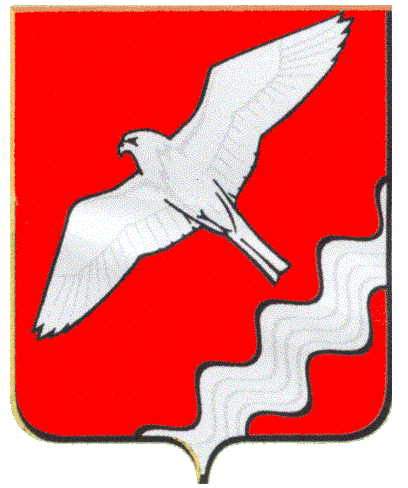 ДУМА МУНИЦИПАЛЬНОГО ОБРАЗОВАНИЯ КРАСНОУФИМСКИЙ ОКРУГ ТРИДЦАТЬ ТРЕТЬЕ ЗАСЕДАНИЕ  ПЯТОГО СОЗЫВАРЕШЕНИЕот 26 февраля 2015 г.  № 289г. КрасноуфимскС целью совершенствования порядка регулирования землепользования и застройки на территории населенных пунктов  Муниципального образования Красноуфимский округ, реализации прав и законных интересов граждан, в соответствии со ст. 31, 32, 33, 35 Градостроительного кодекса РФРЕШИЛА:	1. Внести  изменения  в   карты градостроительного зонирования в границах населенных пунктов  Муниципального образования  Красноуфимский округ, связанных с уточнением размещения территориальных зон в населенных пунктах  с.СреднийБугалыш (приложение № 1), с. Сарсы Вторые (приложение № 2),     д. Подгорная (приложение № 3), д. Усть-Бугалыш (приложение № 4), д. Верх-Никитино (приложение № 5), п. Березовая Роща (приложение № 6).         2. Опубликовать настоящее решение в газете «Вперед» и на официальном сайте МО Красноуфимский округ.        3. Контроль за выполнением данного решения возложить на постоянную депутатскую комиссию по экономической политике, бюджету и налогам (Вышегородцев П.А.).Глава Муниципального образованияКрасноуфимский округ                                                                О.В. Ряписов                                                                                                                                            Приложение № 1к решению ДумыМОКрасноуфимский округ                                                                                          от   26.02.2015 г. N 289Измененияв карту градостроительного зонирования  в части изменения границ территориальных зонв населенном пункте село СреднийБугалышПриложение № 2  к решению Думы МОКрасноуфимский округот   26.02..2015 г. N 289Измененияв карту градостроительного зонирования  в части изменения границ территориальных зон в населенном пункте село Сарсы ВторыеПриложение № 3  к решению Думы МОКрасноуфимский округот   26.02.2015 г. N 289Измененияв карту градостроительного зонирования  в части изменения границ территориальных зон в населенном пункте деревня ПодгорнаяПриложение № 4  к решению Думы МОКрасноуфимский округот   26.02.2015 г. N 289Измененияв карту градостроительного зонирования  в части изменения границ территориальных зон в населенном пункте деревня Усть-БугалышПриложение № 5  к решению Думы МОКрасноуфимский округот   26.02.2015 г. N 289Измененияв карту градостроительного зонирования  в части изменения границ территориальных зонв населенном пункте деревня Верх-НикитиноПриложение № 6  к решению Думы МОКрасноуфимский округот   26.02.2015 г. N 289Измененияв карту градостроительного зонирования  в части изменения границ территориальных зон в населенном пункте поселок Березовая РощаО внесении изменений в  карты градостроительного зонирования в границах населенных пунктов Муниципального образования Красноуфимский округп/п №Местонахождения земельного участкаИзменение в наименовании территориальной зоны1В южной  части  населенного пункта в границах  с севера автодорога ул. Мира – ул. Юбилейная,  с востока жилая застройка ул. Новая и ул. Березовая.Зону открытого природного ландшафта (индекс «Р-4») и зону застройки индивидуальными жилыми домами (индекс «Ж-2»).п/п №Местонахождения земельного участкаИзменение в наименовании территориальной зоны1В центральной части населенного пункта расположенного  по ул. Ленина 54.Зону открытого природного ландшафта (индекс «Р-4») в зону объектов сельско-хозяйственного производства (индекс «СХ-3») с разрешенным использованием – для животноводства. Расширить зону СХ-3 южнее на 50 метров с увеличением санитарно-защитной зоны.п/п №Местонахождения земельного участкаИзменение в наименовании территориальной зоны1В восточной части населенного пункта по ул. Свободы в границах с северной стороны граница населенного пункта, с  восточной и западной сторон жилая застройка, а с южной стороны автодорога.Зону открытого природного ландшафта (индекс «Р-4») и зону застройки индивидуальными жилыми домами (индекс «Ж-2»).п/п №Местонахождения земельного участкаИзменение в наименовании территориальной зоны1В северной части населенного пункта, расположенного по ул. Береговая, 38 в 300 метрах на восток от жилой застройки с расширением зоны Ж-2 на юг до охранной зоны ЛЭП.Зону открытого природного ландшафта (индекс «Р-4»)  в зону застройки индивидуальными жилыми домами (индекс «Ж-2»).п/п №Местонахождения земельного участкаИзменение в наименовании территориальной зоны1В северо-восточной части населенного пункта в 50 метрах на северо-восток от жилого дома № 58 по ул. Центральная.Зону открытого природного ландшафта (индекс «Р-4») и зону садовых некоммерческих товариществ (индекс «СХ-1»).п/п №Местонахождения земельного участкаИзменение в наименовании территориальной зоны1В северо-восточной части населенного пункта  по ул. Отрадная, 4в границах земельного участка с кадастровым номером 66:14:0101012:547.Зону сельскохозяйственного назначения (индекс «СХ»)  в зону застройки малоэтажными жилыми домами (индекс «Ж-1»).